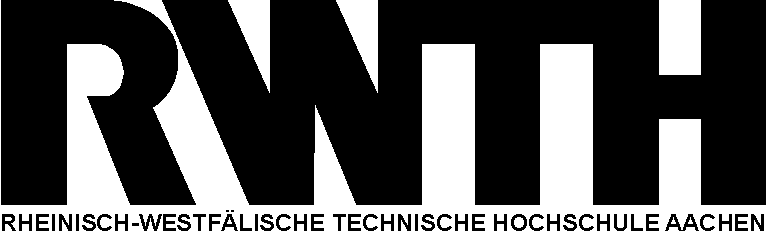                   Lehr- und Forschungsgebiet Informatik 5 EINLADUNGZeit:	Donnerstag, 18. November 2010, 16:30hOrt:	AH I, Ahornstr. 55 Referent:	Prof. Hector J. Levesque, Ph.D.                     University of TorontoTitel: 	Open-world reasoningAbstract:In contrast to databases, where knowledge is assumed to be complete and query evaluation is by and large efficient, many AI systems need to reason with incomplete knowledge, which generally leads to intractability or even undecidability. Perhaps the simplest method of dealing with incomplete knowledge  involves using a three-valued truth table to calculate what is known about a complex boolean formula in terms of what is known about its components.  This evaluation is fast and logically sound, but is unfortunately logically incomplete.  In previous work, we extended this evaluation idea to handle quantifiers and equality, and showed that the resulting open-world reasoning remained fast and sound, and for a wide class of first-order formulas, also complete.  In current work, we further extend this form of reasoning to deal with information about individuals whose identity is not known, attempting to preserve the same desirable features.Es laden ein: Die Dozenten der Informatik